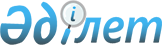 О внесении изменений в решение Сатпаевского городского маслихата от 26 декабря 2019 года № 484 "О городском бюджете на 2020 – 2022 годы"
					
			С истёкшим сроком
			
			
		
					Решение Сатпаевского городского маслихата Карагандинской области от 17 июля 2020 года № 560. Зарегистрировано Департаментом юстиции Карагандинской области 22 июля 2020 года № 5953. Прекращено действие в связи с истечением срока
      В соответствии с Бюджетным кодексом Республики Казахстан от 4 декабря 2008 года, Законом Республики Казахстан "О местном государственном управлении и самоуправлении в Республике Казахстан" от 23 января 2001 года городской маслихат РЕШИЛ:
      1. Внести в решение Сатпаевского городского маслихата от 26 декабря 2019 года № 484 "О городском бюджете на 2020 – 2022 годы" (зарегистрировано в Реестре государственной регистрации нормативных правовых актов за № 5614, опубликовано в Эталонном контрольном банке нормативных правовых актов Республики Казахстан в электронном виде от 31 декабря 2019 года, в № 1-2 (2398-2399) газеты "Шарайна" от 10 января 2020 года) следующие изменения:
      пункт 1 изложить в новой редакции:
      "1. Утвердить городской бюджет на 2020 – 2022 годы согласно приложениям 1, 2 и 3 соответственно, в том числе на 2020 год в следующих объемах:
      1) доходы – 17 792 682 тысяч тенге, в том числе по:
      налоговым поступлениям – 4 005 552 тысяч тенге;
      неналоговым поступлениям – 57 413 тысяч тенге;
      поступлениям от продажи основного капитала – 46 122 тысяч тенге;
      поступлениям трансфертов – 13 683 595 тысяч тенге;
      2) затраты – 22 098 177 тысяч тенге;
      3) чистое бюджетное кредитование – минус 0 тысяч тенге;
      бюджетные кредиты – 0 тысяч тенге;
      погашение бюджетных кредитов – 0 тысяч тенге;
      4) сальдо по операциям с финансовыми активами – 0 тысяч тенге, в том числе:
      приобретение финансовых активов – 0 тысяч тенге;
      поступления от продажи финансовых активов государства – 0 тысяч тенге; 
      5) дефицит (профицит) бюджета – минус 4 305 495 тысяч тенге;
      6) финансирование дефицита (использование профицита) бюджета – 4 305 495 тысяч тенге, в том числе:
      поступления займов – 2 842 321 тысяча тенге;
      погашение займов – 0 тысяч тенге;
      используемые остатки бюджетных средств – 1 463 174 тысяч тенге.";
      приложение 1 к указанному решению изложить в новой редакции согласно приложению к настоящему решению.
      2. Настоящее решение вводится в действие с 1 января 2020 года. Городской бюджет на 2020 год
					© 2012. РГП на ПХВ «Институт законодательства и правовой информации Республики Казахстан» Министерства юстиции Республики Казахстан
				
      Председатель сессии 

Ш. Мухамедгалиева

      Секретарь Сатпаевского городского маслихата 

Т. Хмилярчук
Приложение к решениюСатпаевского городскогомаслихатаот 17 июля 2020 года№ 560Приложение 1к решению 58 сессии Сатпаевского городского маслихата от26 декабря 2019 года № 484
Категория
Категория
Категория
Категория
Сумма (тысяч тенге)
Класс 
Класс 
Класс 
Сумма (тысяч тенге)
Подкласс
Подкласс
Сумма (тысяч тенге)
Наименование
Сумма (тысяч тенге)
1
2
3
4
5
I. Доходы
17 792 682
1
Налоговые поступления
4 005 552
01
Подоходный налог
1 054 768
1
Корпоративный подоходный налог
273 454
2
Индивидуальный подоходный налог
781 314
03
Социальный налог
624 132
1
Социальный налог
624 132
04
Налоги на собственность
1 007 332
1
Hалоги на имущество
814 305
3
Земельный налог
10 000
4
Налог на транспортные средства
182 943
5
Единый земельный налог
84
05
Внутренние налоги на товары, работы и услуги
1 304 320
2
Акцизы
8 664
3
Поступления за использование природных и других ресурсов
1 266 550
4
Сборы за ведение предпринимательской и профессиональной деятельности
28 432
5
Налог на игорный бизнес
674
08
Обязательные платежи, взимаемые за совершение юридически значимых действий и (или) выдачу документов уполномоченными на то государственными органами или должностными лицами
15 000
1
Государственная пошлина
15 000
2
Неналоговые поступления
57 413
01
Доходы от государственной собственности
22 613
5
Доходы от аренды имущества, находящегося в государственной собственности
22 613
04
Штрафы, пени, санкции, взыскания, налагаемые государственными учреждениями, финасируемыми из государственного бюджета, а также содержащимися и финансируемыми из бюджета (сметы расходов) Национального Банка Республики Казахстан
20 000
1
Штрафы,пени,санкции, взыскания, налагаемые государственными учреждениями, финасируемыми из государственного бюджета, а также содержащимися и финансируемыми из бюджета (сметы расходов) Национального Банка Республики Казахстан, за исключением поступлений от организаций нефтяного сектора и в Фонд компенсации потерпевшим
20 000
06
Прочие неналоговые поступления
14 800
1
Прочие неналоговые поступления
14 800
3
Поступления от продажи основного капитала
46 122
01
Продажа государственного имущества, закрепленного за государственными учреждениями
8 243
1
Продажа государственного имущества, закрепленного за государственными учреждениями
8 243
03
Продажа земли и нематериальных активов
37 879
1
Продажа земли
15 119
2
Продажа нематериальных активов
22 760
4
Поступления трансфертов 
13 683 595
02
Трансферты из вышестоящих органов государственного управления
13 683 595
2
Трансферты из областного бюджета
13 683 595
Функциональная группа
Функциональная группа
Функциональная группа
Функциональная группа
Функциональная группа
Сумма (тысяч тенге)
Функциональная подгруппа
Функциональная подгруппа
Функциональная подгруппа
Функциональная подгруппа
Сумма (тысяч тенге)
Администратор бюджетных программ
Администратор бюджетных программ
Администратор бюджетных программ
Сумма (тысяч тенге)
Программа
Программа
Сумма (тысяч тенге)
Наименование
Сумма (тысяч тенге)
1
2
3
4
5
6
II. Затраты
22 098 177
01
Государственные услуги общего характера
751 519
1
Представительные, исполнительные и другие органы, выполняющие общие функции государственного управления
295 814
112
Аппарат маслихата района (города областного значения)
30 539
001
Услуги по обеспечению деятельности маслихата района (города областного значения)
30 539
122
Аппарат акима района (города областного значения)
265 275
001
Услуги по обеспечению деятельности акима района (города областного значения)
265 275
2
Финансовая деятельность
9 986
459
Отдел экономики и финансов района (города областного значения)
9 986
003
Проведение оценки имущества в целях налогообложения
2 800
010
Приватизация, управление коммунальным имуществом, постприватизационная деятельность и регулирование споров, связанных с этим 
7 186
9
Прочие государственные услуги общего характера
445 719
454
Отдел предпринимательства и сельского хозяйства района (города областного значения)
52 355
001
Услуги по реализации государственной политики на местном уровне в области развития предпринимательства и сельского хозяйства
52 355
459
Отдел экономики и финансов района (города областного значения)
93 563
001
Услуги по реализации государственной политики в области формирования и развития экономической политики, государственного планирования, исполнения бюджета и управления коммунальной собственностью района (города областного значения ) 
68 535
113
Целевые текущие трансферты нижестоящим бюджетам
25 028
467
Отдел строительства района (города областного значения)
170 636
040
Развитие объектов государственных органов
170 636
492
Отдел жилищно-коммунального хозяйства, пассажирского транспорта, автомобильных дорог и жилищной инспекции района (города областного значения)
129 165
001
Услуги по реализации государственной политики на местном уровне в области жилищно-коммунального хозяйства, пассажирского транспорта, автомобильных дорог и жилищной инспекции 
114 520
013
Капитальные расходы государственного органа 
14 645
02
Оборона
23 828
1
Военные нужды
22 881
122
Аппарат акима района (города областного значения)
22 881
005
Мероприятия в рамках исполнения всеобщей воинской обязанности
22 881
2
Организация работы по чрезвычайным ситуациям
947
122
Аппарат акима района (города областного значения)
947
006
Предупреждение и ликвидация чрезвычайных ситуаций масштаба района (города областного значения)
447
007
Мероприятия по профилактике и тушению степных пожаров районного (городского) масштаба, а также пожаров в населенных пунктах, в которых не созданы органы государственной противопожарной службы
500
03
Общественный порядок, безопасность, правовая, судебная, уголовно-исполнительная деятельность
302 714
1
Правоохранительная деятельность
216 615
467
Отдел строительства района (города областного значения)
216 615
066
Строительство объектов общественного порядка и безопасности
216 615
9
Прочие услуги в области общественного порядка и безопасности
86 099
492
Отдел жилищно-коммунального хозяйства, пассажирского транспорта, автомобильных дорог и жилищной инспекции района (города областного значения)
86 099
021
Обеспечение безопасности дорожного движения в населенных пунктах
86 099
04
Образование
8 488 628
1
Дошкольное воспитание и обучение
2 094 141
464
Отдел образования района (города областного значения)
1 302 855
040
Реализация государственного образовательного заказа в дошкольных организациях образования
1 302 855
467
Отдел строительства района (города областного значения)
791 286
037
Строительство и реконструкция объектов дошкольного воспитания и обучения
791 286
2
Начальное, основное среднее и общее среднее образование
5 254 630
464
Отдел образования района (города областного значения)
5 254 630
003
Общеобразовательное обучение
4 921 902
006
Дополнительное образование для детей 
332 728
9
Прочие услуги в области образования
1 139 857
464
Отдел образования района (города областного значения)
1 139 857
001
Услуги по реализации государственной политики на местном уровне в области образования
52 600
005
Приобретение и доставка учебников, учебно-методических комплексов для государственных учреждений образования района (города областного значения)
114 815
007
Проведение школьных олимпиад, внешкольных мероприятий и конкурсов районного (городского) масштаба
1 580
015
Ежемесячные выплаты денежных средств опекунам (попечителям) на содержание ребенка-сироты (детей-сирот), и ребенка (детей), оставшегося без попечения родителей
33 550
067
Капитальные расходы подведомственных государственных учреждений и организаций
937 312
06
Социальная помощь и социальное обеспечение
975 103
1
Социальное обеспечение
272 900
451
Отдел занятости и социальных программ района (города областного значения)
262 880
005
Государственная адресная социальная помощь
262 880
464
Отдел образования района (города областного значения)
10 020
030
Содержание ребенка (детей), переданного патронатным воспитателям
10 020
2
Социальная помощь
606 632
451
Отдел занятости и социальных программ района (города областного значения)
596 632
002
Программа занятости
175 598
006
Оказание жилищной помощи
2 730
007
Социальная помощь отдельным категориям нуждающихся граждан по решениям местных представительных органов
136 353
010
Материальное обеспечение детей-инвалидов, воспитывающихся и обучающихся на дому
1 672
014
Оказание социальной помощи нуждающимся гражданам на дому
103 651
017
Обеспечение нуждающихся инвалидов обязательными гигиеническими средствами и предоставление услуг специалистами жестового языка, индивидуальными помощниками в соответствии с индивидуальной программой реабилитации инвалида
136 660
023
Обеспечение деятельности центров занятости населения
39 968
464
Отдел образования района (города областного значения)
10 000
008
Социальная поддержка обучающихся и воспитанников организаций образования очной формы обучения в виде льготного проезда на общественном транспорте (кроме такси) по решению местных представительных органов
10 000
9
Прочие услуги в области социальной помощи и социального обеспечения
95 571
451
Отдел занятости и социальных программ района (города областного значения)
95 571
001
Услуги по реализации государственной политики на местном уровне в области обеспечения занятости и реализации социальных программ для населения
71 670
011
Оплата услуг по зачислению, выплате и доставке пособий и других социальных выплат
520
050
Обеспечение прав и улучшение качества жизни инвалидов в Республике Казахстан
23 381
07
Жилищно-коммунальное хозяйство
8 485 797
1
Жилищное хозяйство
5 742 965
467
Отдел строительства района (города областного значения)
2 131 465
003
Проектирование и (или) строительство, реконструкция жилья коммунального жилищного фонда
19 331
004
Проектирование, развитие и (или) обустройство инженерно-коммуникационной инфраструктуры
86 332 
063
Строительство жилых домов и общежитий для переселения жителей из зон обрушения
1 791 081
098
Приобретение жилья коммунального жилищного фонда
234 721
492
Отдел жилищно-коммунального хозяйства, пассажирского транспорта, автомобильных дорог и жилищной инспекции района (города областного значения)
3 611 500
002
Изъятие, в том числе путем выкупа земельных участков для государственных надобностей и связанное с этим отчуждение недвижимого имущества
3 548 300
005
Снос аварийного и ветхого жилья
63 200
2
Коммунальное хозяйство
1 522 657
467
Отдел строительства района (города областного значения)
340 000
006
Развитие системы водоснабжения и водоотведения
340 000
492
Отдел жилищно-коммунального хозяйства, пассажирского транспорта, автомобильных дорог и жилищной инспекции района (города областного значения)
1 182 657
011
Обеспечение бесперебойного теплоснабжения малых городов
513 200
012
Функционирование системы водоснабжения и водоотведения
667 907
014
Развитие благоустройства городов и населенных пунктов
1 550
3
Благоустройство населенных пунктов
1 220 175
492
Отдел жилищно-коммунального хозяйства, пассажирского транспорта, автомобильных дорог и жилищной инспекции района (города областного значения)
1 220 175
015
Освещение улиц в населенных пунктах
61 200
016
Обеспечение санитарии населенных пунктов
63 849
017
Содержание мест захоронений и захоронение безродных
3 500
018
Благоустройство и озеленение населенных пунктов
1 091 626
08
Культура, спорт, туризм и информационное пространство
904 042
1
Деятельность в области культуры
152 187
455
Отдел культуры и развития языков района (города областного значения)
152 187
003
Поддержка культурно-досуговой работы
152 187
2
Спорт
388 704
465
Отдел физической культуры и спорта района (города областного значения)
388 704
001
Услуги по реализации государственной политики на местном уровне в сфере физической культуры и спорта
23 221
005
Развитие массового спорта и национальных видов спорта 
338 738
006
Проведение спортивных соревнований на районном (города областного значения) уровне
12 615
007
Подготовка и участие членов сборных команд района (города областного значения) по различным видам спорта на областных спортивных соревнованиях
14 130
3
Информационное пространство
143 974
455
Отдел культуры и развития языков района (города областного значения)
85 362
006
Функционирование районных (городских) библиотек
82 662
007
Развитие государственного языка и других языков народа Казахстана
2 700
456
Отдел внутренней политики района (города областного значения)
58 612
002
Услуги по проведению государственной информационной политики
58 612
9
Прочие услуги по организации культуры, спорта, туризма и информационного пространства
219 177
455
Отдел культуры и развития языков района (города областного значения)
28 195
001
Услуги по реализации государственной политики на местном уровне в области развития языков и культуры
28 195
456
Отдел внутренней политики района (города областного значения)
190 982
001
Услуги по реализации государственной политики на местном уровне в области информации, укрепления государственности и формирования социального оптимизма граждан
147 826
003
Реализация мероприятий в сфере молодежной политики
43 156
10
Сельское, водное, лесное, рыбное хозяйство, особо охраняемые природные территории, охрана окружающей среды и животного мира, земельные отношения
76 226
1
Сельское хозяйство
24 506
473
Отдел ветеринарии района (города областного значения)
24 506
001
Услуги по реализации государственной политики на местном уровне в сфере ветеринарии
11 056
005
Обеспечение функционирования скотомогильников (биотермических ям)
2 262
007
Организация отлова и уничтожения бродячих собак и кошек
2 476
009
Проведение ветеринарных мероприятий по энзоотическим болезням животных
73
010
Проведение мероприятий по идентификации сельскохозяйственных животных 
2 373
011
Проведение противоэпизоотических мероприятий
5 766
047
Возмещение владельцам стоимости обезвреженных (обеззараженных) и переработанных без изъятия животных, продукции и сырья животного происхождения, представляющих опасность для здоровья животных и человека
500
6
Земельные отношения
51 720
463
Отдел земельных отношений района (города областного значения)
51 720
001
Услуги по реализации государственной политики в области регулирования земельных отношений на территории района (города областного значения)
36 220
004
Организация работ по зонированию земель
4 500
006
Землеустройство, проводимое при установлении границ районов, городов областного значения, районного значения, сельских округов, поселков, сел
11 000
11
Промышленность, архитектурная, градостроительная и строительная деятельность
91 559
2
Архитектурная, градостроительная и строительная деятельность
91 559
467
Отдел строительства района (города областного значения)
77 069
001
Услуги по реализации государственной политики на местном уровне в области строительства
77 069
468
Отдел архитектуры и градостроительства района (города областного значения)
14 490
001
Услуги по реализации государственной политики в области архитектуры и градостроительства на местном уровне
14 490
12
Транспорт и коммуникации
1 292 644
1
Автомобильный транспорт
1 242 644
492
Отдел жилищно-коммунального хозяйства, пассажирского транспорта, автомобильных дорог и жилищной инспекции района (города областного значения)
1 242 644
023
Обеспечение функционирования автомобильных дорог
654 352
045
Капитальный и средний ремонт автомобильных дорог районного значения и улиц населенных пунктов
588 292
9
Прочие услуги в сфере транспорта и коммуникаций
50 000
492
Отдел жилищно-коммунального хозяйства, пассажирского транспорта, автомобильных дорог и жилищной инспекции района (города областного значения)
50 000
037
Субсидирование пассажирских перевозок по социально значимым городским (сельским), пригородным и внутрирайонным сообщениям
50 000
13
Прочие
558 220
3
Поддержка предпринимательской деятельности и защита конкуренции
1 500
454
Отдел предпринимательства и сельского хозяйства района (города областного значения)
1 500
006
Поддержка предпринимательской деятельности
1 500
9
Прочие
556 720
459
Отдел экономики и финансов района (города областного значения)
60 000
012
Резерв местного исполнительного органа района (города областного значения) 
60 000
467
Отдел строительства района (города областного значения)
496 720
085
Реализация бюджетных инвестиционных проектов в малых и моногородах
496 720
15
Трансферты
147 897
1
Трансферты
147 897
459
Отдел экономики и финансов района (города областного значения)
147 897
006
Возврат неиспользованных (недоиспользованных) целевых трансфертов
65 569
024
Целевые текущие трансферты из нижестоящего бюджета на компенсацию потерь вышестоящего бюджета в связи с изменением законодательства
19 460
038
Субвенции
22 000
054
Возврат сумм неиспользованных (недоиспользованных) целевых трансфертов выделенных из республиканского бюджета за счет целевого трансферта из Национального фонда Республики Казахстан
40 868
III. Чистое бюджетное кредитование
0
Бюджетные кредиты
0
Категория 
Категория 
Категория 
Категория 
Сумма (тысяч тенге)
Класс
Класс
Класс
Сумма (тысяч тенге)
Подкласс
Подкласс
Сумма (тысяч тенге)
Наименование
Сумма (тысяч тенге)
1
2
3
4
5
Погашение бюджетных кредитов
0
5
Погашение бюджетных кредитов
 0
01
Погашение бюджетных кредитов
0
1
Погашение бюджетных кредитов, выданных из государственного бюджета
0
Категория 
Категория 
Категория 
Категория 
Сумма (тысяч тенге)
Класс
Класс
Класс
Сумма (тысяч тенге)
Подкласс
Подкласс
Сумма (тысяч тенге)
Наименование
Сумма (тысяч тенге)
1
2
3
4
5
7
Поступления займов
2 842 321
01
Внутренние государственные займы
2 842 321
2
Договоры займа
2 842 321
Функциональная группа
Функциональная группа
Функциональная группа
Функциональная группа
Функциональная группа
Сумма (тысяч тенге)
Функциональная подгруппа
Функциональная подгруппа
Функциональная подгруппа
Функциональная подгруппа
Сумма (тысяч тенге)
Администратор бюджетных программ
Администратор бюджетных программ
Администратор бюджетных программ
Сумма (тысяч тенге)
Программа
Программа
Сумма (тысяч тенге)
Наименование
Сумма (тысяч тенге)
1
2
3
4
5
6
16
Погашение займов
0
1
Погашение бюджетных кредитов
0
459
Отдел экономики и финансов района (города областного значения)
0
005
Погашение долга местного исполнительного органа перед вышестоящим бюджетом
0
Функциональная группа
Функциональная группа
Функциональная группа
Функциональная группа
Функциональная группа
Сумма (тысяч тенге)
Функциональная подгруппа
Функциональная подгруппа
Функциональная подгруппа
Функциональная подгруппа
Сумма (тысяч тенге)
Администратор бюджетных программ
Администратор бюджетных программ
Администратор бюджетных программ
Сумма (тысяч тенге)
Программа
Программа
Сумма (тысяч тенге)
Наименование
Сумма (тысяч тенге)
1
2
3
4
5
6
IV. Сальдо по операциям с финансовыми активами
0
Приобретение финансовых активов
0
Категория 
Категория 
Категория 
Категория 
Сумма (тысяч тенге)
Класс
Класс
Класс
Сумма (тысяч тенге)
Подкласс
Подкласс
Сумма (тысяч тенге)
Наименование
Сумма (тысяч тенге)
1
2
3
4
5
Поступление от продажи финансовых активов государства
0
Функциональная группа
Функциональная группа
Функциональная группа
Функциональная группа
Функциональная группа
Сумма (тысяч тенге)
Функциональная подгруппа
Функциональная подгруппа
Функциональная подгруппа
Функциональная подгруппа
Сумма (тысяч тенге)
Администратор бюджетных программ
Администратор бюджетных программ
Администратор бюджетных программ
Сумма (тысяч тенге)
Программа
Программа
Сумма (тысяч тенге)
Наименование
Сумма (тысяч тенге)
1
2
3
4
5 
6
V. Дефицит (профицит) бюджета 
-4 305 495
VI. Финансирование дефицита (использование профицита) бюджета 
4 305 495
Категория 
Категория 
Категория 
Категория 
Сумма (тысяч тенге)
Класс
Класс
Класс
Сумма (тысяч тенге)
Подкласс
Подкласс
Сумма (тысяч тенге)
Наименование
Сумма (тысяч тенге)
1
2
3
4
5
8
Используемые остатки бюджетных средств
1 463 174
01
Остатки бюджетных средств
1 463 174
 1
Свободные остатки бюджетных средств
1 463 174